B – Zweite Strophe Eko Fresh: „Aber“Gruppe 2: „Ich liebe Deutschland, aber  …“[Video: BMG Rights Management, Eko Fresh, YouTube]	
Eko Fresh „Aber“ prod. by Samy Deluxe, 2018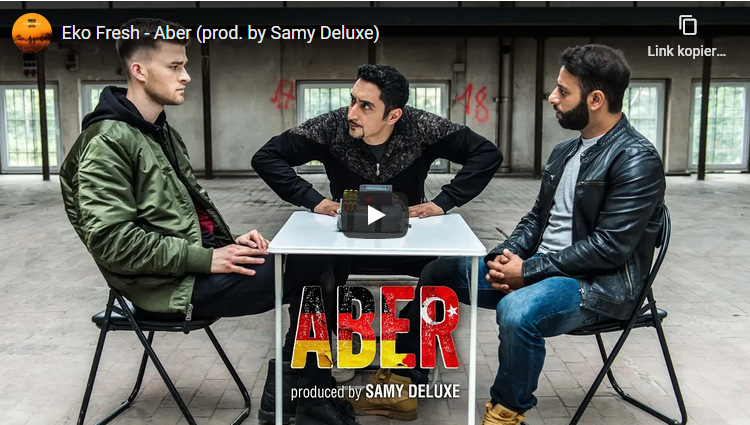 Songtext, Part 2Als allererstes will ich klarstell’n, ich liebe Deutschland	
Aber ihr seid miese Heuchler, wolltet mich nie bei euch hab’nI	
hr sprecht euch aus für ein Kopftuchverbot	
Doch eure Frau’n ziehen gottlos den Rock noch was hoch	
Jedes Jahr am Ballermann seid ihr besoffen und so	
Färbt euren lockeren Ton ab auf meine Tochter und Sohn	
Ihr Ungläubigen, für euch bin ich ein Hinterwäldler-Türke	
Aber kennst du ein’n Imam, der je ein Kind anfassen würde?	
Ihr könnt euch für früher bedanken	
Wir bauten Deutschland mit auf, macht euch mal drüber Gedanken	
Heute guck’ ich in die Zeitung, wir sind üble Migranten?	
Doch wir haben nicht vergessen, dass Asylheime brannten	
Wir fühlen die Schranken, denn uns will die Oberschicht nicht hab’n	
Man liest online jeden Tag vom bedrohlichen Islam	
Deshalb findest du kein’n Job oder ‘ne Wohnung mit ‘nem Bart	
An den Villen keine Klingeln mit ‘nem oriental Nam’n	
Ihr tauscht mit euren Waffen drüben euer Öl für unser Blut	
Doch als Sündenbock ist euch Özil gut genugAber Moment mal, was soll hier die Message sein? Weltmeisterschaft vorbei, weil er ein Selfie teilt?	
Ihr seid jetzt so reich nur auf unser Eltern Schweiß	
Denkt dran, wenn ihr lecker speist und wir einfachen Blätterteig	
Wartet ab, bis mein Präsident euch zeigt	
Wer Eier hat, und dann wird die Macht wieder gerecht verteilt	
Sperrt uns ins Ghetto ein, dass wir von euch entfernt leben	
Und ihr wundert euch, dass wir mit ‘nem Slang reden	
Nazis wie ihr mit ‘nem Fass voller Bier	
Was integrier’n? Ihr wollt uns assimilier’n	
Aber lass, nicht mit mir, weil ich ein Osmane bin	
Das ist der Grund, warum am Auto grad die Fahne hing	
Wenn ich am fahren bin, denkt ihr, ich bin voll verblödet	
Ich werd’ nie Deutscher sein, denn ich bin ein stolzer Türke[https://genius.com/Eko-fresh-aber-lyrics]Fasse die Aussagen, Vorurteile, Meinungen des zweiten Parts zusammen: